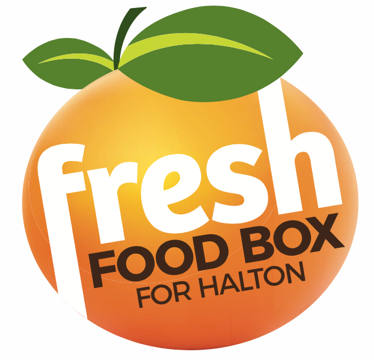 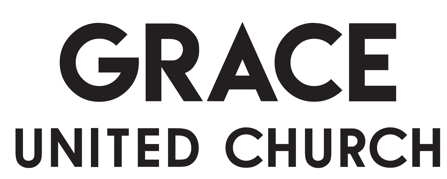 FRESH FOOD BOX FOR HALTON2021 ORDER AND PICK-UP SCHEDULE* When the 1st Tuesday of the month falls immediately after a Holiday Monday, the 1st pick-up date is moved to the Wednesday of that week.  ORDER DATE DEADLINE1ST PICK-UP DATE(1ST TUESDAY OF THE MONTH) *2ND PICK-UP DATE(3RD TUESDAY OF THE MONTH)June 19th (July orders)July 6th July 20th July 19th (August orders)Wednesday, August 4thAugust 17th August 19th (September orders)Wednesday, September 8th September 21st September 19th (October orders)October 5th October 19th October 19th (November orders)November 2nd November 16th November 19th (December orders)December 7th December 21st December 19th (January orders)TBAJanuary 18th 